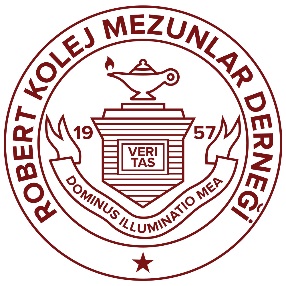 Katılmasını istediğiniz çocuğun Adı ve Soyadı: 
T.C. Kimlik Numarası : 
Doğum Tarihi : 
Bitirdiği Sınıfı : 
Okulu : Katılmayı istediğiniz dönem:
Okulda İngilizce Eğitimi Alıyor mu? : 

Anne veya baba RC mezunu mu? :
Mezun ise, mezuniyet yılı: 
RKMD üyesi mi? 
Anne Adı ve Soyadı : 
Telefon : 
Cep (GSM) Telefon : 
Mesleği : 
E-posta :Baba Adı ve Soyadı : 
Telefon : 
Cep (GSM) Telefon : 
Mesleği : 
E-posta : 
Velinin Ev Adresi : 
Velinin İş Adresi : 
Varsa Kardeşlerinin Adları ve Yaşları : 
Çocuğunuzun özellikle ilgi duyduğu alanlar ve diğer özel kabiliyetler : 4-8 Yaş grubu Yaz Kampı’mızı kimden ve/ veya nereden duydunuz? :
Servisten yararlanmak istiyor musunuz? :
Alınacağı evin adresi :
Alacak kişi bilgisi : 
Alacak kişi Diğer :
A. Çocuğunuzun doktorunun adı soyadı ve cep telefonu :B. Çocuğunuzun sportif faaliyetlerinde kısıtlama gerektiren bir durumu var mı? Çocuğunuzun sportif faaliyetlerinde kısıtlama gerektiren durumular :
C. Çocuğunuzun bugüne kadar geçirdiği hastalıklar nelerdir? 
D. Çocuğunuz gün içinde herhangi bir ilaç alıyor mu? 
Kullandığı ilaçlar :
E. Çocuğunuzun kronik astım, sara, alerji vs. özel ilgi gerektiren sorunu var mı? : 
Kronik rahatsızlıklar :
F. Çocuğunuzun varsa psikoloğunun adı, soyadı ve cep telefonu :
G. Çocuğunuzun dikkat ve algılama bozukluğu, psikolojik sorun vs. gibi özel ilgi gerektiren sorunu var mı? :
Özel ilgi gerektiren sorunlar:
H. Ciddi bir incinme ve yaralanma durumunda, çocuğunuz anlaşmalı olduğumuz Sağlık Kurumlarına gönderilecek ve size haber verilecektir. Bu gibi durumlarda tüm masraflar veli tarafından karşılanacaktır. Bunu onaylıyorsanız lütfen belirtin. : 
Onaylamıyorsanız. Kendi talimatınızı not edin. :Veli bilgi verildikten karar alınır
I. Sigortalı iseniz lütfen hangisi olduğunu belirtiniz :
Velinin Adı ve Soyadı :